ΘΕΜΑ: «Απόφαση τοποθέτησης-διάθεσης Εκπαιδευτικών σε Σχολικές Μονάδες της Διεύθυνσης…………………………..	Εκπαίδευσης	…………………………………….……….	στο	πλαίσιο	της	Πράξης«…………………………………………………………………………………………………..», με κωδικό ΟΠΣ	τουΕ.Π. «Ανάπτυξη Ανθρώπινου Δυναμικού, Εκπαίδευση και Διά Βίου Μάθηση, ΕΣΠΑ 2014-2020».Ο/Η Διευθυντής/ντρια της Διεύθυνσης ……………………………Εκπαίδευσης ………………………………………………….. Έχοντας υπόψη:1.  Την με αρ. πρωτ.  ………………………../……….-…..…-……….. (ΑΔΑ	) ΥΑ πρόσληψηςτων εκπαιδευτικών στο πλαίσιο της εν λόγω Πράξης2. Την με αρ. πρωτ. …………/…………………………… (ΑΔΑ: …………………..………..) Απόφαση περί Ορισμού  του Διευθυντή της Διεύθυνσης ………………………..………………….. Εκπαίδευσης ως υπευθύνου τοποθέτησης, απασχόλησης και μισθοδοσίας των εκπαιδευτικών που απασχολούνται στην οικεία Διεύθυνση	Εκπαίδευσης στο πλαίσιο της εν λόγω Πράξης.3. Την ανάγκη τοποθέτησης των εκπαιδευτικών που προσελήφθησαν στο πλαίσιο της εν λόγω Πράξης.4. ………………………………………………………………………………………………………………………………………………………….ΑποφασίζουμεΤην τοποθέτηση των κάτωθι εκπαιδευτικών στο πλαίσιο της εν λόγω Πράξης ως εξής:Ο/Η Δ/ντής/ντρια της Διεύθυνσης…………………………………… Εκπαίδευσης………………………………………………………………………………………………………………………….(Ονοματεπώνυμο, Υπογραφή & Σφραγίδα)ΑΝΑΡΤΗΤΕΑ ΣΤΟ ΔΙΑΔΙΚΤΥΟ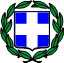 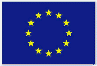 ΕΛΛΗΝΙΚΗ ΔΗΜΟΚΡΑΤΙΑΥΠΟΥΡΓΕΙΟ ΠΑΙΔΕΙΑΣ, ΕΡΕΥΝΑΣ ΚΑΙ ΘΡΗΣΚΕΥΜΑΤΩΝΕΛΛΗΝΙΚΗ ΔΗΜΟΚΡΑΤΙΑΥΠΟΥΡΓΕΙΟ ΠΑΙΔΕΙΑΣ, ΕΡΕΥΝΑΣ ΚΑΙ ΘΡΗΣΚΕΥΜΑΤΩΝΕΥΡΩΠΑΪΚΗ ΕΝΩΣΗΕΥΡΩΠΑΪΚΟ ΚΟΙΝΩΝΙΚΟ ΤΑΜΕΙΟΔΙΕΥΘΥΝΣΗ	ΕΚΠΑΙΔΕΥΣΗΣ………………………..…………………………………………….ΔΙΕΥΘΥΝΣΗ	ΕΚΠΑΙΔΕΥΣΗΣ………………………..…………………………………………….Ημερομηνία: ……………………………..Αριθμ. πρωτ: ……………………………..Ταχ. Δ/νση:Τ.Κ. - Πόλη:Ιστοσελίδα:ΑΠΟΦΑΣΗΠληροφορίες:Τηλέφωνο:Fax:Α/ΑΟΝΟΜΑΤΕΠΩΝΥΜΟΠΑΤΡΩΝΥΜΟΚΛΑΔΟΣΣΧΟΛΕΙΟ ΤΟΠΟΘΕΤΗΣΗΣΩΡΕΣ ΣΧΟΛΕΙΟΥ ΤΟΠΟΘΕΤΗΣ ΗΣΣΧΟΛΕΙΟ/Α ΔΙΑΘΕΣΗΣΩΡΕΣ ΣΧΟΛΕΙΟΥ/ ΕΙΩΝΔΙΑΘΕΣΗΣ1ΧΧΧΧΧ ΧΧΧΧΧΧΧΧΧΧΧΧΧΧΧΧΧΧΧΧΧΧΧΧΧΧ ΧΧΧΧΧΧΧΧΧΧΧΧΧΧΧΧΧΧΧΧΧΧΧΧΧΧΧΧ23..